2010/2011 Presentation AfternoonBOOKING FORMBookings to Nadia Masonwells   Post: 1 Wingate Road, McGraths Hill NSW 2756   Fax: (02) 4577 2833Email nadia@coldys.com.auBookings Close 17th June 2011.Ticket Prices                                                                                                                                                             Adults $30		Children U/16’s  FREEWe would like to sit at the __________________________________Table(Boat Name)Contact for this Booking           Name_________________________________________________________Email_________________________________________________________Phone_________________________________________________________NameAdult/Child/U/5’sCostTOTAL  Adult       ChildTotal CostPAYMENT DETAILSPlease find attached cheque(Payable to Ski Racing NSW) for $....................orI authorise SRNSW to debit my Credit Card account nominated below, for the cost of Presentation Tickets, together with a 3% transaction fee.                                                                                                                                                                                 Visa                      Master Card(Please circle one)Credit Card Number________/________/________/_________          Expiry Date______/_______    Amount $___________Signature___________________________________________           Name on Card_______________________________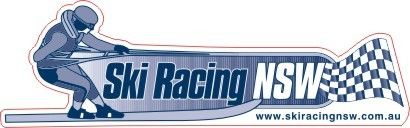 